CareerOneStop Work Values Matcher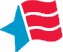 
Your Work Values Matcher ResultsYour work values - from most important to least Achievement (24) Achievement reflects a desire to meet challenges and improve through experience. If Achievement is one of your highest work values, it's probably important to you to perform work that gives you a strong sense of accomplishment, requires you to meet new challenges, and allows you to learn new skills on an ongoing basis.  Learn more about AchievementSupport (24) Support refers to a strong connection between an employer and employee. If Support is one of your highest work values, it's probably important to you to seek out jobs where the company stands behind its workers and where the workers are comfortable with management’s style of supervision. Learn more about SupportRelationships (22) Relationships relates both to a public service orientation and a sense of teamwork. If Relationships is one of your highest work values, it's probably important to you to work in careers and workplaces with a strong sense of ethics, that are involved in service to a cause, and where positive relationships are encouraged and supported.  Learn more about RelationshipsIndependence (18) Independence reflects a desire to do work on your own initiative. If Independence is one of your highest work values, it’s probably important to you to feel a sense of responsibility for your work, and to bring your unique ideas or perspectives into the workplace.  Learn more about IndependenceWorking Conditions (14) Working Conditions relates to specific circumstances in your work environment. If Working Conditions is one of your highest work values, it's probably important to you to seek work that suits your preferred environment and work style, including one or more of these: specific pay level, job security, safe working conditions, keeping busy all the time, working alone, or having a wide variety of tasks.  Learn more about Working ConditionsRecognition (12) Recognition indicates a motivation to advance and lead in your career. If Recognition is one of your highest work values, it’s probably important to you to have authority over others or their work, and to develop a career with prestige and the potential for leadership.  Learn more about RecognitionThis information was retrieved on June 12, 2024 at 1:18 PM Eastern Time from Work Values Matcher at CareerOneStop (www.careeronestop.org),sponsored by the U.S. Department of Labor, Employment and Training Administration. https://www.careeronestop.org/Toolkit/Careers/work-values-matcher.aspxThe Work Values Matcher was developed by CareerOneStop, based on the O*NET Work Importance Locator (https://www.onetcenter.org/WIL.html). Occupations are selected based on work values data from the O*NET 28.1 Database  (https://www.onetcenter.org/database.html) by the U.S. Department of Labor, Employment and Training Administration (USDOL/ETA). Used under the CC BY 4.0  (https://creativecommons.org/licenses/by/4.0/) license. O*NET® is a trademark of USDOL/ETA. 